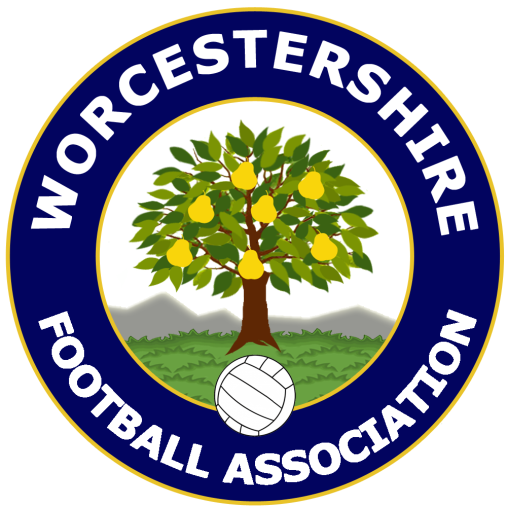 Inclusion Advisory GroupProspective Member Application Pack 2019Terms of Reference Purpose The IAG will support and advise Worcestershire Football Association (WFA) to increase awareness, understanding and knowledge of inclusion, equality and diversity –Worcestershire FA to better engage with and thereby better meet the needs of all of our local football communities to help to ensure football is available to everyone. The IAG shall be working on behalf of The Worcestershire Football Association, with the remit of increasing the diversity of football's talent pool.The IAG will also help fulfil WFA business and legal duties and responsibilities. Key Ares of Responsibilities Advance equality of opportunity amongst all our football communities Foster good relationships with and between all our football communities Eliminate unlawful discrimination, harassment and victimisation- and promote inclusionIncrease diversity in footballs’ talent pool Clarify regulations and sanctions related to discriminatory behaviour Enable transparency and confidence when dealing with discriminatory behaviour Key Deliverables Utilise data to inform action planning and recommendations to WFA Produce an IAG Action Plan; setting clear and realistic targets, to form part of the WFA County Plan to address the needs of the whole of our football community Support community engagement, consultation, development programs and disciplinary procedures Act as Ambassadors for WFA in our football communities Bring a diverse perspective to the WFA Identify any equality issues, support the identification and delivery of solutions Promote and encourage the benefits of addressing equality issues within the football community Assess and advise on equality impacts arising out of strategic planning  Coordinate consultation sessions with the wider community on strategic issues Identify key issues and trends that will promote the growth of the game through inclusion and diversity interventions Through the IAG Lead Officer to provide updates to WFA Board as appropriate Monitor and evaluate WFA Key Performance Indicators for inclusion and diversity Meet a minimum of four times a year Essential Skills Recognise equality issues and identify possible solutionsDemonstrate relevant knowledge of inclusion and diversity legislationWork across a broad spectrum of ethnic and cultural backgroundsBuild effective relationships with members of staff and members of the football communityBe a positive team member and help provide direction to the IAG and onward to WFA Council, Directors and professional staffCommunicate effectively and confidently, both in written form and verballyHave a positive attitude towards the requirements of the roleHandle confidential information sensitivelyWork positively as part of a teamAct in a professional manner as a representative of the Worcestershire FAWork outside of normal working hours  and attend meetings where requiredTo be able to identify key equality issues and to support the identification and delivery of solutionsDesirable Skills Have a good understanding of grassroots football Bring a level of experience from the sports/football industry Recognise how to utilise and use appropriate and relevant social media Possess basic presentation skills Be competent in analysing data to assist in making informed decisions Have existing contacts within football and the wider communityHave a positive and progressive attitudeHave existing contacts within the business communityHave a good knowledge of community groupsExperience of working with diverse groups and individuals who have different ethnicity and cultural backgroundsGuidance on how to apply If you are interested in applying to be a member of Worcestershire Football Association Inclusion Advisory Group (WFA IAG), please complete the role profile and application form and return it by email or post, marked Private & Confidential, along with your current CV to: FAO: Ben LangworthyThe Worcestershire FA Craftsman HouseDe Salis DriveDroitwichWorcestershireWR9 0QEOr by email to: Ben.Langworthy@Worcestershirefa.com Completion of the role profile form is optional however it provides an opportunity to track the breadth and depth of applications from different parts of the community. The appointments are on a voluntary basis for a period of two years following which members can be re-appointed. Relevant travel expenses may be paid in line with the WFA expenses policy. If you require more information about the role or need assistance with your application, please do not hesitate to get in touch contact:  Ben Langworthy – 01905 827137 Ex.210          Conversations will be both informal and confidential. Please note that all applications must be received by: Friday 24th May 2019 A selection panel will meet following the above date to shortlist those who will be invited to attend interview. Role Profile About YouThe information you give us will be kept confidentially and stored securely and will only be used to provide an overall picture of the Inclusion Advisory Group (IAG) and will be kept separate from any job applications. Choosing to complete or not complete this information will not affect your application to join the IAG.Please choose one option for each of the questions listed below and then tick or place an X in the appropriate box. If you do not want to answer some of the questions, please tick the ‘Prefer not to answer’ box. Thank you.
1.	Are you:	    Male 	         Female                   Prefer not to say                 	If you would prefer to use your own term please provide this here:-----------------------------------------------------------------------------------------------------------------------2.	Age:       16-20 	          21-30                    31-40                41-50                                             51-60 	          61+      	Prefer not to say   3.	Please indicate your marital/civil partnership status:     4a.	Do you consider yourself to have a disability?(The Equality Act 2010 considers a person to be disabled if they have “a mental or physical impairment that has a substantial and long-term adverse effect on their ability to carry out normal day-to-day activities.”)	Yes  	No 		Prefer not to say      4b.	If Yes, please indicate the type of disability or illness you have. Please tick all those that apply. If none apply please mark ‘Other’ and give details.5.	Do you have any caring responsibilities?   	Yes 	                               No   	            Prefer not to say       	If Yes, do you……Look after children  	  Help someone ill or with a disability     6.	Please indicate which of these groups you consider you belong to: 7.	What is your religion?8.	Which of the following options best describes how you think of yourself?Application FormSection 1 – Personal Details
Section 2 – Relevant Experience	Section 3 – Reasons for applyingSection 4 – Signed DeclarationI confirm that to the best of my knowledge and understanding that the information on this form is correct and accurate.I understand that I am applying, as a volunteer and that there will not be any form of employment contract. I agree that Worcestershire FA may retain and use personal information about me for volunteering reasons. Such information will be subject to Data Protection legislation.Please send your completed role profile, application form and CV, marked Private & Confidential to: FAO: Ben LangworthyThe Worcestershire FA Craftsman HouseDe Salis DriveDroitwichWorcestershireWR9 0QEOr by email to: Ben.Langworthy@Worcestershirefa.comPlease note that all applications must be received by: Friday 24th May 2019
Thank you for your interest and for taking the time to complete this application. Your Name:Prefer not to say       Physical impairment such as difficulty using your arms or mobility issues Sensory impairment such as being blind / having a serious visual impairment or being deaf / having a serious hearing impairmentMental health condition such as depression or schizophreniaLong-standing illness or health condition such as cancer, HIV, diabetes, chronic heart disease, or epilepsyLearning disability/difficulty (such as Down’s syndrome or dyslexia) or cognitive impairment (such as autistic spectrum disorder)Other (please specify):  Prefer not to sayA. WhiteA. WhiteA. WhiteA. WhiteA. WhiteA. WhiteB. Mixed / multiple ethnic groupsB. Mixed / multiple ethnic groupsB. Mixed / multiple ethnic groupsB. Mixed / multiple ethnic groupsEnglish/Welsh/Scottish/Northern Irish/BritishWhite and Black CaribbeanWhite and Black CaribbeanWhite and Black CaribbeanIrishWhite and Black African	White and Black African	White and Black African	Gypsy / RomaWhite and Asian	White and Asian	White and Asian	TravellerAny other Mixed / multiple ethnic backgroundAny other Mixed / multiple ethnic backgroundAny other Mixed / multiple ethnic backgroundAny other White backgroundAny other Mixed / multiple ethnic backgroundAny other Mixed / multiple ethnic backgroundAny other Mixed / multiple ethnic backgroundC. Black / African / Caribbean / Black BritishC. Black / African / Caribbean / Black BritishC. Black / African / Caribbean / Black BritishC. Black / African / Caribbean / Black BritishD. Asian / Asian BritishD. Asian / Asian BritishD. Asian / Asian BritishD. Asian / Asian BritishD. Asian / Asian BritishD. Asian / Asian BritishAfricanAfricanIndian	Indian	Indian	Indian	Caribbean	Caribbean	Pakistani	Pakistani	Pakistani	Pakistani	Any other Black / African / Caribbean backgroundAny other Black / African / Caribbean backgroundBangladeshi	Bangladeshi	Bangladeshi	Bangladeshi	Any other Black / African / Caribbean backgroundAny other Black / African / Caribbean backgroundChineseChineseChineseChineseAny other Black / African / Caribbean backgroundAny other Black / African / Caribbean backgroundAny other Asian backgroundAny other Asian backgroundAny other Asian backgroundAny other Asian backgroundE. Other ethnic groupE. Other ethnic groupE. Other ethnic groupE. Other ethnic groupE. Other ethnic groupE. Other ethnic groupE. Other ethnic groupE. Other ethnic groupE. Other ethnic groupE. Other ethnic groupArabArabArabAny other ethnic groupAny other ethnic groupPrefer not to sayPrefer not to sayPrefer not to sayNo religionJewishBuddhistMuslimHindu	Sikh	Christian (including Church of England, Catholic, Protestant and all other Christian denominations)Any other religion, (please state):………………………………………..………..Prefer not to sayChristian (including Church of England, Catholic, Protestant and all other Christian denominations)Any other religion, (please state):………………………………………..………..Prefer not to sayChristian (including Church of England, Catholic, Protestant and all other Christian denominations)Any other religion, (please state):………………………………………..………..Prefer not to sayHeterosexualOtherGayPrefer not to say               BisexualFull NameAddressPost CodeEmail AddressContact Tel (Home)Contact Tel (Mobile)OccupationConnection with Football (if any?) Driving LicenceYes / No (delete as appropriate)Yes / No (delete as appropriate)Yes / No (delete as appropriate)Please outline all experience relevant to the role, include details of any voluntary and paid experience, and how you meet the requirements of the person and role specification.(Please note the content of this section will be made available for IAG members to view on the Worcestershire FA Website – www.WocrestershireFA.com)Please outline why you would like to become part of the Worcestershire FA IAG.(Please feel free to relate this to your career, hobbies, aspirations and philosophy).Signed:Date: